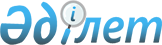 "2004 жылға арналған облыстық бюджет туралы" облыстық мәслихаттың 2003 жылғы 10 желтоқсандағы N 2/16 шешіміне (Облыстық әділет басқармасында 2003 жылғы 22 желтоқсанда N 1560 болып тіркелген) өзгерістер мен толықтырулар енгізу туралыМаңғыстау облыстық мәслихатының 2004 жылғы 31 наурыздағы N 4/46 шешімі. Маңғыстау облыстық Әділет департаментінде 2004 жылғы 7 сәуірде N 1651 тіркелді



      "Қазақстан Республикасындағы жергілікті мемлекеттік басқару туралы", "Бюджет жүйесі туралы", "2004 жылға арналған республикалық бюджет туралы", Қазақстан Республикасының заңдарына сәйкес облыстық мәслихат шешім етті:




      1. Облыстық мәслихаттың "2004 жылға арналған облыстық бюджет туралы" (облыстық әділет басқармасында 2003 жылғы 22 желтоқсанда N 1560 болып тіркелген, "Маңғыстау" газетінде 2003 жылғы 27 желтоқсандағы N 209-210 және "Огни Мангистау" газетінде 2003 жылғы 25 желтоқсандағы N 206-207 жарияланған) 2003 жылғы 10 желтоқсандағы 
 шешіміне 
 мынадай өзгерістер мен толықтырулар енгізілсін:




      1) 1-тармақ мына редакцияда жазылсын: "2004 жылға арналған облыстық бюджет 1-қосымшаға сәйкес мына көлемде бекітілсін:



      1) түсірілімдер - 18202898 мың теңге, оның ішінде:



      кірісі бойынша - 17188049 мың теңге;



      алынған ресми трансферттер бойынша - 670233 мың теңге;



      кредиттерді қайтару бойынша - 344616 мың теңге;



      2) шығыс - 19043418 мың теңге, оның ішінде:



      шығындар бойынша - 18963918 мың теңге;



      несиелер бойынша - 79500 мың теңге;



      3) тапшылық - 840520 мың теңге.



      Облыстық бюджет тапшылығының орнын жабу кірістерді қаржы жылының басындағы 840520 мың теңге мөлшеріндегі бос қалдық сомаға ұлғайту есебінен жүргізіледі";




      2) 7-тармақ мынадай мазмұнда жазылсын:



      "2004 жылға арналған облыстық бюджет шығыстарында республикалық бюджеттен мақсатты трансферттермен берілген қаржы қаралғанын ескеру:



      49152 мың теңге - мемлекеттік жалпы орта білім беру мекемелерінің үлгі штаттарын ұстауды қамтамасыз етуге;



      60098 мың теңге - жаңадан іске қосылатын білім беру объектілерін ұстауға;



      3321 мың теңге - патронаттық тәрбиешілерге берілген сәбиді (балаларды) ұстауға арналған ақшалай қаражатты төлеуге;



      6846 мың теңге - жергілікті атқарушы органдардың мемлекеттік тапсырысы негізінде орта кәсіптік оқу орындарында оқитын студенттердің стипендияларының мөлшерін арттыруға;



      15000 мың теңге - шағын қалаларды, соның ішінде экономикасы күйзеліске ұшыраған қалаларды дамытуға, атап айтқанда Форт-Шевченко қаласының сумен жабдықтау желілерінің құрылысын бастауға;



      19251 мың теңге - полицияның учаскелік инспекторларының ақшалай үлесін және материалдық-техникалық жарақтандырылуын ұлғайтуға;



      Көрсетілген сомалардың бөлінуі облыстық бюджет, қалалар мен аудандар бюджеттерінің ауқымында 10-қосымшаға сәйкес жүзеге асады".




      3) 9-тармақтың 3) тармақшасы екінші азат жолындағы "және жасына байланысты зейнетақы" сөздері алынып тасталсын;




      4) тармақшасы мынадай редакцияда жазылсын: "Қазақстан Республикасының 22.11.1999 жылғы N 484-І 
 Заңының 
 күші таралатын селолық жерлерде тұратын және жұмыс істейтін денсаулық сақтау, білім беру, әлеуметтік қамсыздандыру, мәдениет мемлекеттік ұйымдарының мамандарына, сонымен қатар Қазақстан Республикасының "Денсаулық сақтау жүйесі туралы" 
 Заңының 
 күші таралатын кенттерде тұратын және жұмыс істейтін денсаулық сақтау мемлекеттік ұйымдардың мамандарына отын сатып алуға әлеуметтік көмек 5000 теңге мөлшерінде.



      Кенттерде тұратын және жұмыс істейтін мемлекеттік денсаулық сақтау ұйымдардың мамандарына отын сатып алуға әлеуметтік көмектің тағайындалуы мен төленуі облыстық мәслихат бекіткен 2002 жылғы 12 сәуірдегі N 18/175 шешімінің 2-қосымшасына сәйкес жүргізілетінін ескеру";




      4) мынадай мазмұндағы жаңа 9-1 тармақпен толықтырылсын: "2004 жылғы 1 шілдеден бастап денсаулық сақтау ұйымдарының медициналық қызметкерлеріне жүрмелі қызметіне байланысты жергілікті атқарушы орган белгілеген тізбе бойынша қоғамдық көліктегі көлік шығынын өтеуге құқық беру";




      5) 13-тармақта:



      1-азат жолдағы "244538" саны "364037" санына ауыстырылсын;



      2-азат жолдағы "189910" саны "124430" санына ауыстырылсын;



      3-азат жолдағы "54628" саны "39607" санына ауыстырылсын;



      жаңа мазмұндағы 4 азат жолмен толықтырылсын: "төменгі бюджеттердегі кассалық айырмашылықты жабуды кредиттеу үшін жергілікті атқарушы органның арнайы резерві - 200000 мың теңге"; 




      6) 6-қосымша жаңа редакцияда жазылсын.




      2. Осы шешім жарияланған күннен бастап күшіне енеді. 

      

Сессия төрағасы 



      Облыстық мәслихат хатшысы 

      




"2004 жылға арналған облыстық



 бюджет туралы" облыстық мәслихаттың



 2003 жылғы 10 желтоқсандағы N 2/16 шешіміне



өзгерістер мен толықтырулар енгізу туралы"



 облыстық мәслихатының 2004 жылғы 31 наурыздағы



 N 4/46 шешіміне 1 қосымша


2004 жылға арналған облыстық бюджет





"2004 жылға арналған облыстық



 бюджет туралы" облыстық мәслихаттың



 2003 жылғы 10 желтоқсандағы N 2/16 шешіміне



өзгерістер мен толықтырулар енгізу туралы"



 облыстық мәслихатының 2004 жылғы 31 наурыздағы



 N 4/46 шешіміне 6 қосымша


2004 жылға арналған облыстық бюджеттің ағымдағы бюджеттік




бағдарламаларының тізбесі





"2004 жылға арналған облыстық



бюджет туралы" облыстық мәслихаттың



2003 жылғы 10 желтоқсандағы N 2/16 шешіміне



өзгерістер мен толықтырулар енгізу туралы"



облыстық мәслихатының 2004 жылғы 31 наурыздағы



N 4/46 шешіміне 10 қосымша


Аудандық, қалалық бюджеттер және бюджет бойынша республикалық бюджеттен 2004 жылға берілген мақсатты трансферттерді бөлу


-------------------------------------------------------------------



  !   Атауы        !Мемлекеттік жалпы !Жаңадан іске!Патронаттық  



N !                !орта білім беру   !қосылатын   !тәрбиешілерге 



  !                !мекемелердің үлгі !білім беру  !берілген сәбиді



  !                !штаттарын ұстауды !объектілерін!ұстауға арналған



  !                !қамтамасыз етуге  !ұстауға     !ақшалай қара-



  !                !                  !            !жатты төлеуге



-------------------------------------------------------------------



 А!        Б       !        1         !      2     !       3



-------------------------------------------------------------------



1 !Бейнеу ауданы   !      7100



2 !Қарақия ауданы  !      6000



3 !Маңғыстау ауданы!      6800             5424

4 !Түпқараған ауданы!      3400

5 !Ақтау қаласы     !     16830            30000          3321

6 !Жаңаөзен қаласы  !      9022            24674

7 !Облыстық бюджет  !

Облыс бойынша барлығы!    49152            60098          3321



-------------------------------------------------------------------

кестенің жалғасы



-------------------------------------------------------------------



  !   Атауы        !Мемлекеттік тапты-!Шағын       !Полиция  



N !                !рыс негізінде орта!қалаларды,  !участкелік



  !                !кәсіптік оқу      !соның ішінде!инспекторларының



  !                !орындарында оқитын!экономикасы !ақшалай үлесін



  !                !студенттердің     !күйзеліске  !және материалдық



  !                !стипендияларының  !ұшыраған    !техникалық



  !                !мөлшерін арттыруға!қалаларды   !жарақтандырылуын



  !                !                  !дамытуға    !ұлғайтуға



-------------------------------------------------------------------



 А!        Б       !        4         !      5     !       6



-------------------------------------------------------------------

1 !Бейнеу ауданы    !

2 !Қарақия ауданы   !

3 !Маңғыстау ауданы !

4 !Түпқараған ауданы!                      15000

5 !Ақтау қаласы     ! 

6 !Жаңаөзен қаласы  !       2471

7 !Облыстық бюджет  !       4375                         19251

Облыс бойынша барлығы!      6846           15000         19251



-------------------------------------------------------------------

					© 2012. Қазақстан Республикасы Әділет министрлігінің «Қазақстан Республикасының Заңнама және құқықтық ақпарат институты» ШЖҚ РМК
				
Кл

Пкл

Кат

Сп

Бекітіл. бюджет 

Нақтыл. бюджет 

Айырма


I. КІРІСТЕР


17188049

17188049

0

1

Салық түсімдері

16946384

16946384

0

1

Табыс салығы

5288933

5288933

0

2

Жеке табыс салығы

5288933

5288933

0

1

Төлем көзінен ұсталатын жеке табыс салығы 

4958772

4958772

0

2

Кәсіпкерлік қызметпен айналысатын жеке тұлғалардан алынатын  жеке табыс салығы 

204278

204278

0

3

Қызметін біржолғы талон бойынша жүзеге асыратын жеке тұлғалардан алынатын жеке табыс салығы

125883

125883

0

3

Әлеуметтік салық

9347181

9347181

0

1

Әлеуметтік салық

9347181

9347181

0

1

Әлеуметтік салық

9347181

9347181

0

4

Меншікке салынатын салықтар

1573429

1573429

0

1

Мүлікке салынатын салықтар

1074052

1074052

0

1

Заңды тұлғалардың және кәсіпкерлердің мүліктеріне салынатын салық

1027956

1027956

0

2

Жеке тұлғалардың мүлкіне салынатын салық

46096

46096

0

3

Жер салығы

355517

355517

0

2

Елді мекендердің жерлеріне салынатын жер салығы

12332

12332

0

3

Өнеркәсіптік, көлік, байланыс, қорғаныс жеріне және ауыл шаруашылығына арналмаған өзге де жерге салынатын жер салығы

238413

238413

0

7

Заңды тұлғалардан, жеке кәсіпкерлерден, жеке нотариустар мен адвокаттардан ауыл шаруашылығы мақсатындағы жерлеріне салынатын жер

97

97

0

8

Елді мекендер жерлеріне заңды тұлғалардан, жеке кәсіпкерлерден, жеке нотариустар мен адвокаттардан алынатын жер салығы

104675

104675

0

4

Көлік құралдарына салынатын салық

143693

143693

0

1

Заңды тұлғалардың көлік құралдарына салынатын салық

62797

62797

0

2

Жеке тұлғалардың көлік құралдарына салынатын салық

80896

80896

0

5

Бірыңғай жер салығы

167

167

0

1

Бірыңғай жер салығы

167

167

0

5

Тауарларға, жұмыстарға және  қызметтер көрсетуге  салынатын ішкі салықтар

583355

583355

0

2

Акциздер

32002

32002

0

7

Қазақстан Республикасының аумағында өндірілген сыра

11071

11071

0

23

Құмар ойын бизнесі

3562

3562

0

96

Өндірушілер бөлшек саудада  өткізетін,  өз өндірісінің (авиациялықты қоспағанда), сондай-ақ өз өндірістік мұқтаждарына пайдаланылатын бензин

13385

13385

0

97

Заңды және жеке тұлғаларға бөлшек саудада өткізетін, сондай-ақ өз өндірістік мұқтаждарына пайдаланылатын дизель отыны

3984

3984

0

3

Табиғи және басқа ресурстарды пайдаланғаны үшін түсетін түсімдер

492722

492722

0

3

Жер бетіне жақын көздердегі су ресурстарын пайдаланғаны үшін төлем

23017

23017

0

15

Жер учаскелерін пайдаланғаны үшін төлем

179568

179568

0

16

Қоршаған ортаны ластағаны үшін төленетін төлем

290137

290137

0

4

Кәсіпкерлік және кәсіби қызметті жүргізгені үшін алынатын алым

58631

58631

0

1

Жеке кәсіпкерлерді мемлекеттік тіркелгені үшін алынатын алым

6348

6348

0

2

Жекелеген қызмет түрлерімен айналысу құқығы үшін лицензиялық алым

16783

16783

0

3

Заңды тұлғаларды мемлекеттiк тiркегенi үшiн алынатын алым

6327

6327

0

4

Аукциондық сатудан алынатын алым

1127

1127

0

14

Механикалық көлік құралдарын және тіркемелерді мемлекеттік тіркегені үшін алым

2714

2714

0

18

Жылжымайтын мүлікке және олармен мәміле жасау құқығын мемлекеттік тіркегені үшін алым

19242

19242

0

20

Жергілікті маңызы бар және елді мекендердегі жалпы пайдаланудағы автомобиль жолдарының белдеуінде бөлінген  сыртқы (көрнекі) жарнамаларды орналастырғаны үшін төлем ақы

6090

6090

0

8

Заңдық мәнді іс-әрекеттерді жасағаны үшін және (немесе) оған уәкілеттігі бар мемлекеттік органдардың немесе лауазымды адамдардың құжаттар бергені үшін алынатын міндетті төлемдер

153486

153486

0

1

Мемлекеттік баж

153486

153486

0

2

Сотқа берілетін талап арыздардан, ерекше өндірістегі істер бойынша арыздардан (шағымдардан), жүгіну шағымдарынан, атқару парағының көшірмесін беру туралы мәселе бойынша сот анықтамасына жеке шағымдардан, сот бұйрығын шығару туралы арыздардан, сондай-ақ соттың шет ел соттары мен төрелік соттарының шешімдері бойынша атқару парақтарын, құжаттардың көшірмелерін (телнұсқаларын) бергені үшін алынатын мемлекеттік баж

73730

73730

0

3

Нотариаттық іс-қимылдар жасағаны үшін, сондай-ақ нотариат куәландырған құжаттар көшірмелерін (дубликаттарын) бергені үшін алынатын мемлекеттік баж 

232

232

0

4

АХА тіркегені, азаматтарға АХА тіркегені туралы қайта куәліктер бергені үшін, сондай-ақ туу, неке, некені бұзу, өлім туралы актілердің жазбаларын өзгерту, толықтыру, түзету мен қалпына келтіруге байланысты куәліктерді бергені үшін алынатын мемлекеттік баж

2470

2470

0

5

Шетелге баруға және Қазақстан Республикасына басқа мемлекеттерден адамдарды шақыруға құқық беретін құжаттарды ресімдегені үшін, сондай-ақ осы құжаттарға өзгерістер енгізгені үшін алынатын мемлекеттік баж 

1469

1469

0

6

Шетелдіктердің паспорттарына немесе оларды ауыстыратын құжаттарына Қазақстан Республикасынан кету және Қазақстан Республикасына келу құқығына виза бергені үшін алынатын мемлекеттік баж

4674

4674

0

7

Қазақстан Республикасының азаматтығын алу, Қазақстан Республикасының азаматтығын қалпына келтіру және Қазақстан Республикасының азаматтығын тоқтату туралы құжаттарды ресімдегені үшін алынатын мемлекеттік баж

121

121

0

8

Аңшылық құқығына рұқсат бергені үшін алынатын мемлекеттік баж

1885

1885

0

9

Аңшылық құқығына рұқсат бергені үшін мемлекеттік баж 

78

78

0

10

Азаматтық қаруды (аңшылық суық қаруды, пневматикалық және аэрозольды газды құрылғыларды қоспағанда) тіркегені және қайта тіркегені үшін алынатын мемлекеттік баж

492

492

0

11

Қазақстан Республикасының азаматтарының паспорттары мен және куәліктерін  бергені үшін алынатын мемлекеттік баж

35818

35818

0

12

Қаруды және оның оқтары сақтауға немесе сақтау мен алып жүруге тасымалдауға, Қазақстан Республикасының аумағына әкелуге және Қазақстан Республикасынан әкетуге рұқсат бергені үшін мемлекеттік баж

106

106

0

14

Жүргізуші куәліктерін бергені алынатын мемлекеттік баж

6856

6856

0

15

Көлік құралдарын мемлекеттік тіркеу туралы куәліктер бергені үшін алынатын мемлекеттік баж

7640

7640

0

16

Мемлекеттік тіркеу нөмір белгілерін бергені үшін алынатын мемлекеттік баж

17615

17915

0

2


САЛЫҚҚА ЖАТПАЙТЫН ТҮСІМДЕР


119226

119226

0

1

Кәсіпкерлік қызмет пен  меншіктен түсетін кірістер

18068

18068

0

1

Ведомстволық кәсiпорындардың тауарлар мен қызметтердi пайдамен сатудан түсетін iс жүзiндегi пайдасы

1060

1060

0

2

Коммуналдық мемлекеттік кәсіпорындар пайдасының үлесі

1060

1060

0

2

Заңды тұлғалардан және қаржы мекемелерінен түсетін  салыққа жатпайтын  түсімдер

16605

16605

0

15

Коммуналдық меншік болып табылатын акциялардың пакетіне дивидендтердің түсуі

5959

5959

0

29

Коммуналдық меншік мүлкін жалға беруден түсетін түсімдер

10646

10646

0

3

Кәсіпкерлік қызмет пен меншіктен түсетін басқа да кірістер

403

403

0

3

Жергілікті бюджеттен қаржыландырылатын мемлекеттік мекемелер көрсететін қызметтерді сатудан түсетін түсімдер

403

403

0

2

Әкiмшiлiк алымдар мен төлемдер, коммерциялық емес және iлеспе саудадан алынатын кiрiстер

1527

1527

0

1

Әкімшілік алымдар

800

800

0

 3

Әкімшілік қамауға алынған адамдар орындаған жұмыстар,



көрсеткен қызметтері үшін ұйымдардан түсетін түсімдер

0

0

0

9

Түзету жұмыстарына сотталғандардың жалақысынан ұсталатын түсімдер

800

800

0

13

Жылжымалы мүліктің кепілін тіркегені үшін ақы

0

0

0

3

Коммерциялық емес және iлеспе саудадан алынатын  басқа да төлемдер мен кірістер

727

727

0

4

Жергілікті бюджеттен қаржыландырылатын мемлекеттік мекемелер ұйымдастыратын мемлекеттік сатып алуды өткізуден түсетін ақшаның түсімі

727

727

0

3

Айыппұлдар мен санкциялардан түсетін түсімдер

94297

94297

0

1

Айыппұлдар мен санкциялар бойынша түсетін түсімдер

94297

94297

0

2

Медициналық айықтырғыштарда орналастырылған адамдардан түсетін төлемдер

7500

7500

0

10

Қоршаған ортаны қорғау туралы заңдарды бұзғаны үшін төленетін айыппұлдар

40260

40260

0

11

Жергілікті мемлекеттік органдар салатын әкімшілік айыппұлдар мен санкциялар

45088

45088

0

13

Жергілікті бюджеттен қаржыландырылатын мемлекеттік мекемелер алатын басқа да санкциялар мен айыппұлдар

1449

1449

0

4

Кредиттер бойынша сыйақылар (мүдделер)

1200

1200

0

8

Жергілікті бюджеттен заңды тұлғаларға берілген несиелер бойынша сыйақылар (мүдделер)

1200

1200

0

1

Шағын кәсіпкерлікті дамыту үшін берілген несиелер бойынша сыйақылар (мүдделер)

1200

1200

0

5

Салыққа жатпайтын басқа да түсiмдер

4134

4134

0

1

Салыққа жатпайтын басқа да түсiмдер

4134

4134

0

5

Табиғатты пайдаланушылардан келтірілген зиянның орнын толтыру туралы талаптар бойынша алынған төлемдер, аңшылықтың және балық аулаудың тәркіленген құралдарын, заңсыз олжаланған өнімдерді сатудан түскен қаражат

403

403

0

10

Жергілікті бюджетке түсетін салыққа жатпайтын басқа да түсімдер

3731

3731

0

3


КАПИТАЛМЕН ЖАСАЛҒАН ОПЕРАЦИЯЛАРДАН АЛЫНАТЫН КІРІСТЕР


122439

122439

0

1

Негізгі капиталды сату

19846

19846

0

1

Негізгі капиталды сату

19846

19846

0

3

Жергілікті бюджеттен қаржыландырылатын мемлекеттік мекемелерге бекітілген мүлікті сатудан түсетін түсімдер

19846

19846

0

3

Жерді және материалдық емес активтерді сату

102593

102593

0

1

Жерді және материалдық емес активтерді сату

102593

102593

0

3

Жер учаскелерін және тұрақты жерді пайдалану құқығын сатудан  түсетін түсімдер

102593

102593

0

0

4


II. АЛЫНҒАН РЕСМИ ТРАНСФЕРТТЕР


516565

516565

153668

2

Мемлекеттік басқарудың жоғары тұрған органдарынан түсетін трансферттер

516565

516565

153668

1

Республикалық бюджеттен түсетін трансферттер

516565

516565

153668

1

Ағымдағы

59665

59665

138668

2

Күрделі

456900

15000

-441900

4 

Мақсатты инвестициялық трансферттер  

456900

456900


ІІІ. КРЕДИТТЕРДІ ҚАЙТАРУ


144616

344616

200000

5

Кредиттерді қайтару

144616

344616

200000

1

Ішкі кредиттерді қайтару

144616

344616

0

6

Заңды тұлғаларға жергілікті бюджеттен берілген несиелерді қайтару

144616

144616

0

1

Директивалық несиелер бойынша мерзімі өткен берешектерді қайтару

86988

86988

0

2

Шағын кәсіпкерлікті дамыту үшін берілген несиелерді қайтару 

57628

57628

0

 7

Аудандардың, қалалардың жергілікті атқарушы органдарының облыстық бюджеттен берілген несиелерді қайтаруы

200000

200000

 1

Кассалық алшақтықты жабуға берілген несиелерді қайтару

200000

200000

Фтоп

Әкімші

Бағ

Кіші бағ

Атауы

Бекілг. бюджет

Нақтыл. бюджет

Айырма


IV. ШЫҒЫНДАР


18619751

18963918

344167

1


Жалпы сипаттағы мемлекеттік қызметтер


185776

185776

0

103

Мәслихат аппараты

18841

18841

0

001

Мәслихат қызметін қамтамасыз ету

18841

18841

0

105

Әкім аппараты

121593

121593

0

001

Әкім қызметін қамтамасыз ету

121593

121593

0

259

Коммуналдық меншікті басқару жөніндегі Департамент

16618

16618

0

001

Жергілікті бюджеттен қаржыландырылатын коммуналдық меншіктің атқарушы органының қызметін қамтамасыз ету

12583

12583

0

002

Коммуналдық меншікті жекешелендіруін ұйымдастыру

2535

2535

0

005

Коммуналдық меншікке келіп түскен мүлікті есепке алу, сақтау, бағалау және ұстау

1500

1500

0

260

Облыстық қаржы басқармасы

28724

28724

0

001

Жергілікті бюджеттен қаржыландырылатын қаржы атқарушы органының қызметін қамтамасыз ету

28724

28724

0

2


Қорғаныс


218784

219484

700

105

Облыстық әскери комиссариат

15185

15185

0

004

Әскери қызметке қосып жазу және шақыру жөнінде іс-шаралар

15185

15185

0

105

Облыстық төтенше жағдайлар жөніндегі басқарма

11670

11670

0

005

Жергілікті деңгейдегі жұмылдыру дайындығы бойынша іс-шаралар

11670

11670

0

105

Облыстық мемлекеттік өртке қарсы қызмет басқармасы

172604

172604

0

006

Жергілікті деңгейдегі төтенше жағдайларды жою

172604

172604

0

105

Әкім аппараты

19325

20025

700

006 

Жергілікті деңгейдегі төтенше жағдайларды жою  

 19325

20025

700

3


Қоғамдық тәртіп және қауіпсіздік


826861

861112

34251

251

Маңғыстау облысының ішкі істер басқармасы 

826861

861112

34251

001

Жергілікті бюджеттен қаржыландырылатын ішкі істердің атқарушы органының қызметін қамтамасыз ету

775942

810193

34251

002

Жергілікті деңгейде қоғамдық тәртіпті қорғау және қоғамдық қауіпсіздікті қамтамасыз ету   

50119

50119

0

003

Қоғамдық тәртіпті қорғауға қатысатын азаматтарды көтермелеу

800

800

0

4


Білім беру


790719

823094

32375

263

Облыстық білім басқармасы 

766316

798691

3275

004

Жергілікті деңгейде жалпы білім беру 

41241

41241

0

005

Жергілікті деңгейде орта білім жүйесін ақпараттандыру

57464

57464

0

006

Орта білім беру мемлекеттік мекемелердің кітапхана қорларын жаңарту үшін оқулықтарды сатып алу және жеткізу

70000

84000

14000

008

Жергілікті деңгейде балалар мен жасөспірімдерге қосымша білім беру бағдарламасын іске асыру 

11592

25592

14000

009

Жергілікті деңгейде мектеп олимпиадаларын өткізу

17000

17000

0

011

Жергілікті деңгейде бастапқы кәсіптік білім беру

35953

35953

0

012

Жергілікті деңгейде орта кәсіптік білімді мамандарды даярлау

108495

112870

4375

013

Мемлекеттік мекемелер кадрларының біліктілігін арттыру және оларды қайта даярлау

14917

14917

0

014

Балалар мен жасөспірімдердің психикалық денсаулығын тексеріп байқау жөнінде халыққа психологиялық-медициналық-педагогикалық кеңестер беру көмегін көрсету

2754

2754

0

016

Білім беру объектілерін дамыту

406900

406900

0

251

Маңғыстау облысының ішкі істер басқармасы

22203

22203

0

007

Ішкі істер органдары кадрларының біліктілігін арттыру және оларды  қайта даярлау

22203

22203

0

254

Облыстық денсаулық сақтау басқармасы

2200

2200

0

003

Мемлекеттік мекемелер кадрларының біліктілігін арттыру және оларды қайта даярлау

2200

2200

0

5


Денсаулық сақтау


3262595

3262595

0

254

Облыстық денсаулық сақтау басқармасы

3091503

3091503

0

004

Бастапқы медициналық-санитарлық көмек көрсету мамандарының және денсаулық сақтау ұйымдарының жіберуіне байланысты стационарлық медициналық көмек көрсету

1416875

1416875

0

005

Жергілікті деңгейде қанды (ауыстырғыш) өндіру

29174

29174

0

007

Жергілікті деңгейде салауатты өмір сүруді насихаттау

12281

12281

0

008

Айналадағылар үшін қауіп төндіретін және әлеуметтік-елеулі аурулармен ауыратын адамдарға медициналық көмек көрсету

534986

534986

0

009

Халыққа бастапқы медициналық-санитарлық көмек көрсету

772641

772641

0

010

Жедел және шұғыл көмек көрсету

142189

142189

0

012

Төтенше жағдайларда халыққа медициналық көмекті көрсету

20609

20609

0

001

Жергілікті бюджеттен қаржыландырылатын денсаулық сақтау атқарушы органының қызметін қамтамасыз ету

18359

18359

0

014

Азаматтарды жекелеген санаттарын арнаулы балалардың және емдік тағамдардың өнімдерімен қамтамасыз ету

29000

29000

0

015

Патологоанатомиялық союды жүргізу

5089

5089

0

016

Жергілікті деңгейде аурулар бойынша халықты дәрілік заттармен қамтамасыз ету

50300

50300

0

017

Денсаулық сақтау объектілерін дамыту

50000

50000

0

108

Жергілікті инвестициялық жобаларды әзірлеу мен технико-экономикалық негіздемелерін сараптау

10000

10000

0

263

Облыстық денсаулық сақтау басқармасы

19600

19600

0

017

Жергілікті деңгейде балаларды оңалту

19600

19600

0

278

Мемлекеттік санитарлық-эпидемиологиялық қадағалау Департаменті

136180

136180

0

001

Жергілікті бюджеттен қаржыландырылатын санитарлық-эпидемиологиялық қадағалау атқарушы органының қызметін қамтамасыз ету

70004

70004

0

002

Санитарлық-эпидемиологиялық әл-ауқатын қамтамасыз ету

62887

62887

0

003

Жергілікті деңгейде індетке қарсы күрес

3289

3289

0

251

Маңғыстау облысының ішкі істер басқармасы

15312

15312

0

009

Ішкі істер органдарының қызметкерлеріне, олардың отбасыларына  стационарлық медициналық көмек көрсету

15312

15312

0

6


Әлеуметтік қамсыздандыру және әлеуметтік көмек


462265

462265

0

258

Облыстық еңбек, халықты  жұмыспен қамту және әлеуметтік қорғау басқармасы

454765

454765

0

008

Арнайы мемлекеттік жәрдемақылар

335313

335313

0

010

Еңбекпен қамту бағдарламасы

1600

1600

0

015

Жергілікті өкілетті органдардың шешімі бойынша азаматтардың жекелеген топтарына  әлеуметтік төлемдер

79090

79090

0

016

Жергілікті деңгейдегі мүгедектерді әлеуметтік қолдау

5600

5600

0

001

Жергілікті бюджеттен қаржыландырылатын еңбек және халықты әлеуметтік қорғау атқарушы органының қызметін қамтамасыз ету

30662

30662

0

002

Жәрдемақылар мен басқа да әлеуметтік төлемдерді есептеу,төлеу және жеткізу жөніндегі қызмет көрсетулерге төлем жүргізу

2500

2500

0

258

Облыстық денсаулық сақтау басқармасы

7500

7500

0

015

Жергілікті өкілетті органдардың шешімі бойынша азаматтардың жекелеген топтарына  әлеуметтік төлемдер

7500

7500

0

7


Тұрғын үй-коммуналдық шаруашылығы


4500

4500

0

274

Облыстық мәдениет басқармасы

4500

4500

0

006

Азаматтардың жекелеген категорияларын тұрғын үймен қамтамасыз ету

4500

4500

0

8


Мәдениет, спорт, туризм және ақпараттық кеңістік


511104

534104

23000

263

Облыстық мәдениет басқармасы

183123

183123

0

020

Жергілікті деңгейде халықтың мәдени демалысын қамтамасыз ету

108947

108947

0

022

Жергілікті деңгейде тарихи-мәдени құндылықтарды сақтау

14746

14746

0

023

Тарихи-мәдени мұраларды сақтау, халықтың тарихи, ұлттық және мәдени дәстүрлері мен салттарын дамытуға жәрдемдесу

18000

18000

0

025

Жергілікті деңгейде тарихи-мәдени қорықтарды ұстау

21067

21067

0

029

Жергілікті деңгейде ақпараттың жалпы қол жетімділігін қамтамасыз ету

14163

14163

0

030

Мәдениет объектілерін дамыту

6200

6200

0

263

Облыстық спорт және дене тәрбиесі басқармасы

231000

231000

0

026

Жергілікті деңгейде спорттық іс-шараларды өткізу

168300

168300

0

027

Жергілікті деңгейде туристік қызмет жөніндегі іс-шаралар

4700

4700

0

028

Спорт объектілерін дамыту

58000

58000

0

261

Маңғыстау облыстық мұрағаттар мен құжаттама бөлімі

27033

27033

0

001

Жергілікті бюджеттен қаржыландырылатын мұрағат қоры атқарушы органының қызметін қамтамасыз ету

4283

4283

0

002

Мұрағат қорының баспа өнімдерінің сақталуын қамтамасыз ету және оларды жергілікті деңгейде арнайы пайдалану

22750

22750

0

264

Ішкі саясат Департаменті

69948

92948

23000

004

Жергілікті деңгейде мемлекеттік ақпараттық саясат жүргізу

25000

47000

22000

001

Жергілікті бюджеттен қаржыландырылатын қоғамдық қатынастар мен ішкі саясатты талдау атқарушы органының қызметін қамтамасыз ету

13348

13348

0

002

Өңірлік жастар саясатын жүргізу

24600

24600

0

006

Ішкі саяси тұрақтылықты қамтамасыз ету жөніндегі мемлекеттік саясатты жүргізуге қатысу

7000

8000

1000

10


Ауыл, су, орман, балық шаруашылығы және қоршаған ортаны қорғау


179348

181148

1800

257

Облыстық ауыл шаруашылығы басқармасы

33811

35611

1800

004

Жергілікті деңгейде ветеринарлық іс-шараларға жәрдемдесу

10000

10000

0

013

Ормандар мен хайуанаттар әлемін қорғау 

11351

13151

1800

001

Жергілікті бюджеттен қаржыландырылатын ормандарды және хайуанаттар әлемін қорғау жөніндегі ауыл шаруашылығының атқарушы органының қызметін қамтамасыз ету 

12460

12460

0

256

Облыстық табиғатты пайдалану жөніндегі басқармасы

145537

145537

0

001

Жергілікті бюджеттен қаржыландырылатын табиғатты пайдалану және қоршаған ортаны қорғау жөніндегі атқарушы органының қызметін қамтамасыз ету 

10537

10537

0

002

Жергілікті деңгейде қоршаған ортаны қорғау жөніндегі іс-шараларды жүргізу

135000

135000

0

12


Көлік және байланыс


200000

200000

0

274

Облыстық сәулет, құрылыс, тұрғын үй-коммуналдық және жол шаруашылығы Департаменті

200000

200000

0

026

Жергілікті деңгейдегі, қала көшелеріндегі және елді мекендердегі автомобиль жолдарының қызмет етуін қамтамасыз ету

200000

200000

0

13


Өзгелері


507061

629060

121999

105

Әкім аппараты

304538

429037

124499

010

Сот шешімдері бойынша жергілікті атқарушы органдардың міндеттемелерін атқаруы жөніндегі жергілікті орган резерві

54628

39607

-15021

011

Табиғи және техногендік сипаттағы төтенше жағдайлар мен өзгеде көзделмеген шығындарды жою үшін жергілікті атқарушы органның резерві

189910

124430

-65480

013

Коммуналдық мемлекеттік кәсіпорындардың жарғылық қорына жарналар

50000

50000

0

014

Өңірлердің республикалық деңгейдегі іс-шараларға қатысуы

10000

15000

5000

015

Төмендегі бюджеттердегі кассалық айырмашылықты жабуды кредиттеу үшін жергілікті атқарушы органның арнайы резерві

200000

200000

263

Облыстық білім басқармасы 

18143

18143

0

001

Жергілікті бюджеттен қаржыландырылатын білім беру, мәдениет, спорт, туризм атқарушы органының қызметін қамтамасыз ету

18143

18143

0

263

Облыстық мәдениет басқармасы

8153

8153

0

001

Жергілікті бюджеттен қаржыландырылатын білім беру, мәдениет, спорт, туризм атқарушы органының қызметін қамтамасыз ету

8153

8153

0

263

Облыстық спорт және дене тәрбиесі басқармасы

11660

11660

0

001

Жергілікті бюджеттен қаржыландырылатын білім беру, мәдениет, спорт, туризм атқарушы органының қызметін қамтамасыз ету

11660

11660

0

272

Облыстық экономика басқармасы

28212

28121

0

001

Жергілікті бюджеттен қаржыландырылатын экономика шағын және орта бизнесті қолдау, мемлекеттік сатып алу атқарушы органының қызметін қамтамасыз ету

28212

28121

0

272

Облыстық шағын кәсіпкерлікті қолдау басқармасы

15059

12559

-2500

001

Жергілікті бюджеттен қаржыландырылатын экономика шағын және орта бизнесті қолдау, мемлекеттік сатып алу атқарушы органының қызметін қамтамасыз ету

9959

9959

0

002

Жергілікті деңгейде шағын кәсіпкерлікті қолдауды ұйымдастыру

5100

2600

-2500

274

Облыстың сәулет, құрылыс, тұрғын үй-коммуналдық және жол шаруашылығы Департаменті

11296

11296

0

001

Жергілікті бюджеттен қаржыландырылатын тұрғын үй-коммуналдық, жол шаруашылығы және көлік атқарушы органның қызметін қамтамасыз ету 

11296

11296

0

273

Облыстық сәулет, құрылыс, тұрғын үй-коммуналдық және жол шаруашылығы Департаменті

110000

110000

0

002

Коммуналдық меншік объектілерін дамыту

110000

110000

0

15


Ресми трансферттер


11470738

11600780

130042

260

Облыстық қаржы басқармасы

11470738

11600780

130042

003

Аудандық (қалалық) бюджеттерге берілетін мақсатты трансферттер

59665

189707

130042

004

Бюджеттік алулар

11133594

11133594

0

005

Субвенциялар

277479

277479

0


V.НЕСИЕЛЕР


70000

79500

9500

13

Басқалары

70000

79500

9500

272

Облыстық шағын кәсіпкерлікті қолдау басқармасы

70000

79500

9500

005

Жергілікті деңгейде шағын кәсіпкерлікті дамыту үшін несиелендіру

70000

79500

9500


VI. ТАПШЫЛЫҚ


-840521

-840520

1


VI. ҚАРЖЫЛАНДЫРУ


840521

840520

-1

Түсім

0

0

0

Өтеу

0

0

0

Бюджет қаражаты қалдықтарының қозғалысы

840521

840520

-1

Ф топ

Ішкі ф

Әкімші

Бағ

Атауы


1



Жалпы сипаттағы мемлекеттік қызметтер



103


Мәслихат аппараты


001


Жергілікті деңгейдегі әкімшілік шығындар


105


Әкім аппараты


001


Жергілікті деңгейдегі әкімшілік шығындар


259


Коммуналдық меншікті басқару жөніндегі Департамент


001


Жергілікті бюджеттен қаржыландырылатын  коммуналдық меншіктің атқарушы органының қызметің қамтамасыз ету


002


Коммуналдық меншікті жекешелендіруді ұйымдастыру


005


Коммуналдық меншікке келіп түскен мүлікті есепке алу, сақтау, бағалау және ұстау


260


Облыстық қаржы басқармасы


001


Жергілікті бюджеттен қаржыландырылатын қаржы атқарушы органының қызметің қамтамасыз ету


2



Қорғаныс



105


Әкім аппараты


004


Әскери қызметке қосып жазу және шақыру жөніндегі іс-шаралар


105


Облыстық төтенше жағдайлар жөніндегі басқарма


005


Жергілікті деңгейдегі жұмылдыру дайындығы бойынша іс-шаралар


105


Облыстық мемлекеттік өртке қарсы қызмет басқармасы


006


Жергілікті деңгейдегі төтенше жағдайларды жою


105


Әкім аппараты


006


Жергілікті деңгейдегі төтенше жағдайларды жою


3



Қоғамдық тәртіп және қауіпсіздік



251


Маңғыстау облысының ішкі істер басқармасы 


001


Жергілікті бюджеттен қаржыландырылатын ішкі істердің атқарушы органының қызметін қамтамасыз ету


002


Жергілікті деңгейде қоғамдық тәртіпті қорғау және қоғамдық қауіпсіздік қамтамасыз ету   


003


Қоғамдық тәртіпті қорғауға қатысатын азаматтарды көтермелеу


4



Білім беру



263


Облыстық білім басқармасы 


004


Жергілікті деңгейде жалпы білім беру 


008


Жергілікті деңгейде балалар мен жасөспірімдерге қосымша білім беру бағдарламасын іске асыру 


009


Жергілікті деңгейде мектеп олимпиадаларын өткізу


011


Жергілікті деңгейде бастапқы кәсіптік білім беру


013


Жергілікті деңгейде кадрлардың біліктілігін арттыру және қайта даярлау


014


Балалар мен жасөспірімдердің психикалық денсаулығын тексеру жөніндегі халыққа психологиялық медициналық педагогикалық консультациялық көмек көрсету


251


Маңғыстау облысының ішкі істер басқармасы


007


Ішкі істер органдары кадрларының біліктілігін арттыру және қайта даярлау


254


Облыстық денсаулық сақтау басқармасы


003


Мемлекеттік мекемелер кадрлардың біліктілігін арттыру және қайта даярлау


5



Денсаулық сақтау



254


Облыстық денсаулық сақтау басқармасы


004


Бастапқы медициналық-санитарлық көмек көрсету мамандарының және денсаулық сақтау ұйымдарының жіберуіне байланысты стационарлық медициналық көмек көрсету


005


Жергілікті деңгейде қанды (ауыстырғыш) өндіру


007


Жергілікті деңгейде салауатты өмір сүруді насихаттау


008


Айналадағылар үшін қауіп төндіретін және әлеуметтік-елеулі аурулармен ауыратын адамдарға медициналық көмек көрсету


009


Халыққа бастапқы медициналық-санитарлық көмек көрсету


001


Жергілікті бюджеттен қаржыландырылатын денсаулық сақтау атқарушы органының қызметін қамтамасыз ету


014


Азаматтарды жекелеген санаттарын арнаулы балалардың және емдік тағамдардың өнімдерімен қамтамасыз ету


015


Патологоанатомиялық союды жүргізу 


010


Жедел медициналық көмек көрсету


012


Төтенше жағдайларда халыққа медициналық көмек көрсету


016


Жергілікті деңгейде аурулар бойынша халықты дәрілік заттармен қамтамасыз ету


263


Облыстық денсаулық сақтау басқармасы


017


Жергілікті деңгейде балаларды оңалту


278


Мемлекеттік санитарлық-эпидемиологиялық қадағалау Департаменті


001


Жергілікті бюджеттен қаржыландырылатын санитарлық-эпидемиологиялық қадағалау атқарушы органының қызметін қамтамасыз ету


002


Санитарлық-эпидемиологиялық әл-ауқатын қамтамасыз ету


003


Жергілікті деңгейде міндетке қарсы күрес


251


Маңғыстау облысының ішкі істер басқармасы


009


Ішкі істер органдарының қызметкерлеріне, олардың отбасыларына стационарлық медициналық көмек көрсету


6



Әлеуметтік қамсыздандыру және әлеуметтік көмек



258


Облыстық еңбек, халықты  жұмыспен қамту және әлеуметтік қорғау басқармасы


008


Арнайы мемлекеттік жәрдемақылар


010


Еңбекпен қамту бағдарламасы


015


Жергілікті өкілетті органдардың шешімімен азаматтардың жеке санаттарына берілетін әлеуметтік төлемдер


016


Жергілікті деңгейдегі мүгедектерді әлеуметтік қолдау


001


Жергілікті бюджеттен қаржыландырылатын еңбек  және халыққа әлеуметтік қорғау атқарушы органының қызметін қамтамасыз ету


002


Жәрдемақыларды және басқа да әлеуметтік төлемдерді есептеу, төлеу және беру бойынша қызмет көрсетуге ақы төлеу


258


Облыстық денсаулық сақтау басқармасы


015


Жергілікті өкілетті органдардың шешімімен азаматтардың жеке санаттарына берілетін әлеуметтік төлемдер


7



Тұрғын үй-коммуналдық шаруашылығы



274


Облыстық мәдениет басқармасы


006


Азаматтардың жекелеген категорияларын тұрғын үймен қамтамасыз ету


8



Мәдениет, спорт, туризм және ақпараттың кеңістік



263


Облыстық мәдениет басқармасы


020


Жергілікті деңгейде халықтың тынығуын қамтамасыз ету


022


Жергілікті деңгейде тарихи-мәдени құндылықтарды сақтау


023


Тарихи-мәдени мұраларды сақтау, халықтың тарихи, ұлттық және мәдени дәстүрлері мен салттарын дамытуға жәрдемдесу


025


Жергілікті деңгейде тарихи-мәдени қорықтарды ұстау


029


Жергілікті деңгейде ақпараттың жалпы қол жетімділігін қамтамасыз ету


263


Облыстық спорт және дене тәрбиесі басқармасы


026


Жергілікті деңгейде спорт іс-шараларын өткізу


027


Жергілікті деңгейдегі туристік қызмет жөніндегі іс-шаралар


264


Ішкі саясат Департаменті


004


Жергілікті деңгейдегі мемлекеттік ақпараттық саясат жүргізу


001


Жергілікті бюджеттен қаржыландырылатын қоғамдық қатынастар мен ішкі саясатты талдау  атқарушы органының қызметін қамтамасыз ету


006


Ішкі саяси тұрақтылықты қамтамасыз ету жөніндегі мемлекеттік саясатты жүргізуге қатысу


002


Өңірлік жастар саясатын жүргізу


261


Маңғыстау облыстық мұрағаттар мен құжаттама бөлімі


001


Жергілікті бюджеттен қаржыландырылатын мұрағат қоры атқарушы органының қызметін қамтамасыз ету


002


Мұрағат қорының, мерзімді басылымдардың сақталуын қамтамасыз ету және оларды жергілікті деңгейде арнайы пайдалану


10



Ауыл, су, орман, балық шаруашылығы және қоршаған ортаны қорғау



257


Облыстық ауыл шаруашылығы басқармасы


004


Жергілікті деңгейдегі ветеринарлық іс-шараларға жәрдемдесу


013


Ормандармен хайуанаттар әлемін қорғау


001


Жергілікті бюджеттен қаржыландырылатын   табиғатты пайдалану және қоршаған ортаны қорғау жөніндегі атқарушы органының қызметін қамтамасыз ету


256


Облыстық табиғатты пайдалану жөніндегі басқармасы


001


Жергілікті бюджеттен қаржыландырылатын   ормандарды және хайуанаттар әлемін қорғау жөніндегі ауыл шаруашылығының атқарушы органының қызметін қамтамасыз ету


002


Жергілікті деңгейде қоршаған ортаны қорғау жөніндегі іс-шараларды өткізу


12



Көлік және байланыс



274


Облыстың сәулет, құрылыс, тұрғын үй-коммуналдық және жол шаруашылығы Департаменті


026


Жергілікті деңгейдегі, қала көшелеріндегі және елді мекендердегі автомобиль жолдарының қызмет етуін қамтамасыз ету


13



Өзгелері



105


Әкім аппараты


010


Сот шешімдері бойынша жергілікті атқарушы органдарының міндеттемелерін орындау жөніндегі облыс жергілікті атқарушы органының резерві


011


Табиғи және техногендік сипаттағы төтенше жағдайларды жою және өзге де күтпеген шығыстар үшін облыстық жергілікті атқарушы органының резерві


014


Өңірлердің республикалық деңгейдегі іс-шараларға қатысуы


015


Төменгі бюджеттердегі кассалық айырмашылықты жабуды кредиттеу үшін жергілікті атқарушы органның арнайы резерві


263


Облыстық білім басқармасы 


001


Жергілікті бюджеттен қаржыландырылатын   білім беру, мәдениет, спорт, туризм атқарушы органының қызметін қамтамасыз ету


263


Облыстық мәдениет басқармасы


001


Жергілікті бюджеттен қаржыландырылатын   білім беру, мәдениет, спорт, туризм атқарушы органының қызметін қамтамасыз ету


263


Облыстық спорт және дене тәрбиесі басқармасы


001


Жергілікті бюджеттен қаржыландырылатын   білім беру, мәдениет, спорт, туризм атқарушы органының қызметін қамтамасыз ету


272


Облыстық экономика басқармасы


001


Жергілікті бюджеттен қаржыландырылатын   экономика шағын және орта бизнесті қолдау,мемлекеттік сатып атқарушы органының қызметін қамтамасыз ету


272


Облыстық шағын кәсіпкерлікті қолдау басқармасы


001


Жергілікті бюджеттен қаржыландырылатын   экономика шағын және орта бизнесті қолдау,мемлекеттік сатып атқарушы органының қызметін қамтамасыз ету


002


Жергілікті деңгейдегі шағын кәсіпкерлікті қолдауды ұйымдастыру


274


Облыстық сәулет, құрылыс, тұрғын үй-коммуналдық және жол шаруашылығы Департаменті


001


Жергілікті бюджеттен қаржыландырылатын   тұрғын үй-коммуналдық, жол шаруашылығы және көлік атқарушы органының қызметін қамтамасыз ету


15



Ресми трансферттер



260


Облыстық қаржы басқармасы


003


Аудандық (қалалық) бюджеттерге берілетін мақсатты трансферттер


004


Бюджеттік алулар


005


Субвенциялар
